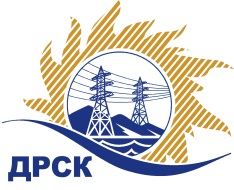 Акционерное Общество«Дальневосточная распределительная сетевая  компания»Уведомление № 1 о внесение изменений в Извещение и Документацию о закупке № 85/МРг. Благовещенск                                                                               03 декабря 2015 г.Организатор (Заказчик) – АО «Дальневосточная распределительная сетевая компания» (далее – АО «ДРСК») (Почтовый адрес: 675000, Амурская обл., г. Благовещенск, ул. Шевченко, 28, тел. 8 (4162) 397-147)	Заказчик: АО «Дальневосточная распределительная сетевая компания» (далее – АО «ДРСК») (Почтовый адрес: 675000, Амурская обл., г. Благовещенск, ул. Шевченко, 28, тел. 8 (4162) 397-147).  	Способ и предмет закупки: Открытый электронный запрос цен (b2b-energo.ru): «Запчасти к силовым выключателям»	Извещение опубликованного на сайте в информационно-телекоммуникационной сети «Интернет» www.zakupki.gov.ru (далее - «официальный сайт») от 23.11.15 г. под № 31502984498Изменения внесены:В Извещение: пункт 14.2 Дата окончания приема заявок  на участие в закупке: 15:00 часов местного (Благовещенского времени) 09:00 часов (Московского времени) «07» декабря2015 года.пункт 16 Дата, время и место вскрытия конвертов с заявками на участие в закупке: 15:00 часов местного (Благовещенского) времени (09:00 часов Московского времени) «08» декабря 2015 года. Система b2b-esv .В Документацию о закупке: пункт 3.2.17 Срок окончания приема заявок на участие в закупке: 15:00 часов местного (Благовещенского) времени (09емьсот пятьдесят пять тысяч четырестадвести:00 часов Московского времени) «07» декабря 2015 года. По адресу - www.b2b-esv.ru (www.b2b-center.ru, www.b2b-energo.ru)  (далее - Система b2b-esv)пункт 3.2.18 Дата и время вскрытия конвертов с заявками на участие в закупке: 15:00 часов местного (Благовещенского) времени (09емьсот пятьдесят пять тысяч четырестадвести:00 часов Московского 5времени) «08» декабря 2015 года. По адресу - www.b2b-esv.ru (www.b2b-center.ru, www.b2b-energo.ru)  (далее - Система b2b-esv)	Все остальные условия Извещения и Документации о закупке остаются без изменения.Ответственный секретарь  Закупочнойкомиссии АО «ДРСК» 2 уровня                                                    		О.А. МоторинаИрдуганова И.Н.(416-2) 397-147irduganova-in@drsk.ru